Onderzoek display CocaColaWat voor display: CocaCola gebruikt vaak grote herkenbare displays waarin je het product is terug kan zienWelk materiaal: de meeste displays maken ze van kunststof maar soms gebruiken ze bij de grotere displays ook aluminium.Locatie: meestal staan de displays in een supermarkt, maar in de zomer zie je ook vaak dat ze een rij bare display hebben in de stad. Om gratis proef blikjes uit te delen.Opbouw: de opbouw is meestal een groot en open display, het product zit meestal in het ontwerp verwerkt, ook zijn meestal de producten makkelijk er uit te halen en passen er veel producten tegelijk in.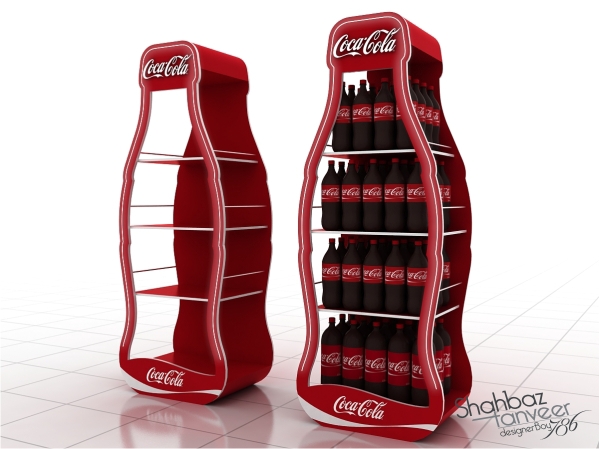 